зад. 1 Васил Левски е обесен на 19 февруари 1873 година край град София. Колко години ще отбележим от обесването на Левски през 2013 година?______________________________________________________                 Отг. __________зад. 2 На мястото на цифрите напишете съответните букви от азбуката. Ще прочетете мисъл на Васил Левски. Запишете я._______________________________________________________зад. 3 Прочетете трите имена на Левски.               Вбабсбибл Ибвбабнбобв Кбубнбчбебвупр. 4 Подредете думите в изречение. Запишете го.Левски, е, свободата, на, Апостол, Васил ________________________________________________________________________________________________зад. 5 Пресметнете и подредете съответните букви в таблицата като започнеш от най-малкия отговор. Прочети един от прякорите на Левски.зад. 6 Ако вярно решите картинния ребус,  ще откриете край кой град е заловен Васил Левски._______________________________________________56121191730231191146520139,        ,                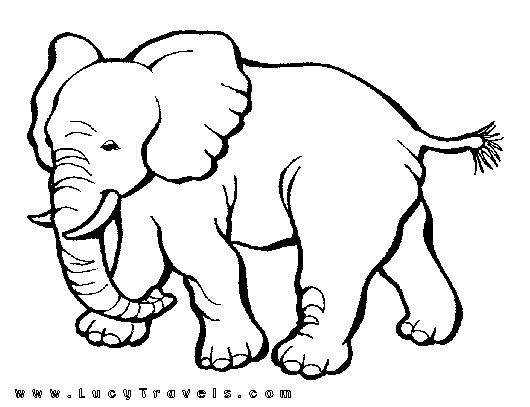 ”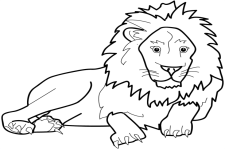 ,,,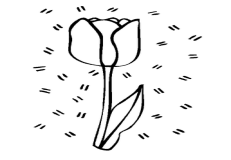        ,,,,,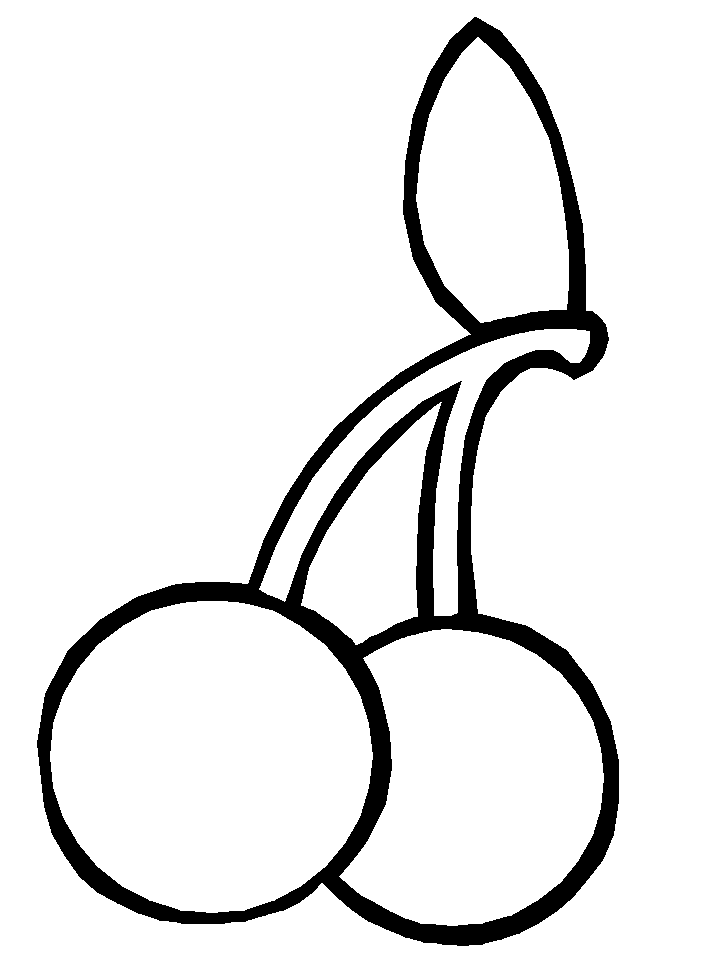 